	3.2.2 Number of workshops/seminars/conferences including programs conducted on Research Methodology, Intellectual Property Rights (IPR) and entrepreneurship during the last five years.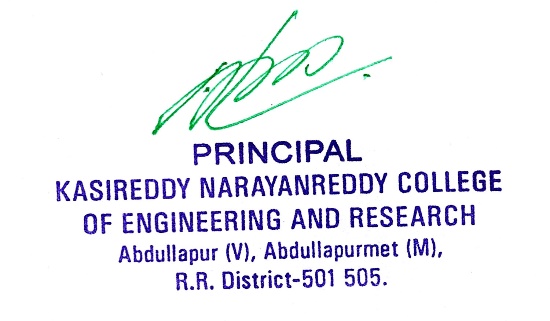 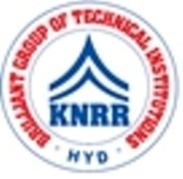 KASIREDDY NARAYANREDDY COLLEGE OF ENGINEERING & RESEARCH.(Approved by AICTE & Affiliated to JNTUH)Abdullapur (V), Abdullapurmet (M), R.R Dist, 501505,Telangana, INDIA.Email : principal@knrcer.ac.in ; website: www.knrcer.ac.inS.No.DescriptionsURL1Detailed report for each programView Document2Brochure/ Geo tagged photograph with and Caption; Title of the workshops/ Seminars conductedView Document3Details of Resource persons with their contact detailsView Document